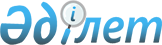 О внесении изменений и дополнений в постановление Правления Агентства Республики Казахстан по регулированию и надзору финансового рынка и финансовых организаций от 25 февраля 2006 года № 50 "Об утверждении Правил выдачи страховой (перестраховочной) организации разрешения на создание или приобретение дочерней организации, а также разрешения на значительное участие в уставном капитале юридических лиц"
					
			Утративший силу
			
			
		
					Постановление Правления Агентства Республики Казахстан по регулированию и надзору финансового рынка и финансовых организаций от 28 ноября 2008 года № 186. Зарегистрировано в Министерстве юстиции Республики Казахстан 5 января 2009 года № 5468. Утратило силу постановлением Правления Национального Банка Республики Казахстан от 26 марта 2012 года № 129

      Сноска. Утратило силу постановлением Правления Национального Банка РК от 26.03.2012 № 129 (вводится в действие по истечении десяти календарных дней после дня первого официального опубликования).      В целях реализации Закона Республики Казахстан от 23 октября 2008 года "О внесении изменений и дополнений в некоторые законодательные акты Республики Казахстан по вопросам устойчивости финансовой системы", Правление Агентства Республики Казахстан по регулированию и надзору финансового рынка и финансовых организаций (далее - Агентство) ПОСТАНОВЛЯЕТ : 



      1. Внести в постановление Правления Агентства от 25 февраля 2006 года № 50 "Об утверждении Правил выдачи страховой (перестраховочной) организации разрешения на создание или приобретение дочерней организации, а также разрешения на значительное участие в уставном капитале юридических лиц" (зарегистрированное в Реестре государственной регистрации нормативных правовых актов под № 4171), с дополнениями, внесенными постановлениями Правления Агентства от 30 марта 2007 года № 76 "О внесении дополнений и изменений в некоторые нормативные правовые акты по вопросам представления документов в Агентство" (зарегистрированным в Реестре государственной регистрации нормативных правовых актов под № 4670), постановлением Правления Агентства от 25 января 2008 года № 05 "О внесении дополнений в некоторые нормативные правовые акты Агентства" (зарегистрированным в Реестре государственной регистрации нормативных правовых актов под № 5141), следующие изменения и дополнения: 



      заголовок изложить в следующей редакции:  "Об утверждении Правил выдачи страховой (перестраховочной) 

организации разрешения на создание или приобретение дочерней 

организации, значительное участие в уставном капитале 

юридических лиц, а также отзыва разрешения на создание или 

приобретение дочерней организации, значительное участие в 

уставном капитале юридических лиц"; 

       пункт 1 изложить в следующей редакции: 

      "1. Утвердить прилагаемые Правила выдачи страховой (перестраховочной) организации разрешения на создание или приобретение дочерней организации, значительное участие в уставном капитале юридических лиц, а также отзыва разрешения на создание или приобретение дочерней организации, значительное участие в уставном капитале юридических лиц."; 



      в Правилах выдачи страховой (перестраховочной) организации разрешения на создание или приобретение дочерней организации, а также разрешения на значительное участие в уставном капитале юридических лиц, утвержденных указанным постановлением: 

      заголовок изложить в следующей редакции:  "Правила выдачи страховой (перестраховочной) организации 

разрешения на создание или приобретение дочерней организации, 

значительное участие в уставном капитале юридических лиц, а 

также отзыва разрешения на создание или приобретение дочерней 

организации, значительное участие в уставном капитале 

юридических лиц"; 

      преамбулу дополнить словами ", отзыва разрешения на создание или приобретение дочерней организации, значительное участие в уставном капитале юридических лиц"; 



       пункт 2 после слова "выданных" дополнить словами "и отозванных у"; 



      дополнить пунктами 10-1 , 10-2 следующего содержания: 

      "10-1. В случае неполучения разрешения уполномоченного органа на создание или приобретение дочерней организации, страховая (перестраховочная) организация осуществляет мероприятия, предусмотренные пунктом 8 статьи 32 Закона. 

      В случае приобретения страховой (перестраховочной) организацией контроля над дочерней организацией по независящим от нее причинам, страховая (перестраховочная) организация в месячный срок с момента обнаружения данного факта представляет документы, предусмотренные пунктом 4 статьи 32 Закона, для получения разрешения уполномоченного органа на приобретение дочерней организации. 

      10-2. В случае неполучения разрешения уполномоченного органа на значительное участие страховая (перестраховочная) организация осуществляет мероприятия, предусмотренные пунктом 9 статьи 32 Закона."; 



      дополнить главой 2-1 следующего содержания:  "Глава 2-1. Порядок отзыва разрешения на создание или 

приобретение дочерней организации, значительное участие в 

уставном капитале других юридических лиц       10-3. Уполномоченный орган отзывает выданное разрешение на создание или приобретение дочерней организации, значительное участие в уставном капитале юридических лиц по основаниям, указанным, в пункте 12 статьи 32 Закона. 

      10-4. В случае отзыва разрешения на создание или приобретение дочерней организации, значительное участие в уставном капитале юридических лиц, страховая (перестраховочная) организация осуществляет мероприятия, предусмотренные пунктом 12 статьи 32 Закона, и представляет уведомление в уполномоченный орган в трехдневный срок с даты произведения отчуждения принадлежащих ей акций (доли участия), с приложением подтверждающих документов."; 



      в приложении 1 : 

      правый верхний угол изложить в следующей редакции: "Приложение 1                        

к Правилам выдачи страховой          

(перестраховочной) организации       

разрешения на создание или           

приобретение дочерней организации,   

значительное участие в уставном      

капитале юридических лиц,            

а также отзыва разрешения на         

создание или приобретение дочерней   

организации, значительное участие    

в уставном капитале юридических лиц";       заголовок после слова "выданных" дополнить словами "и отозванных"; 

      таблицу после графы 

"                             " 

      дополнить графой следующего содержания: 

"                             "; 



      в приложении 2 : 

      правый верхний угол изложить в следующей редакции: "Приложение 2                        

к Правилам выдачи страховой          

(перестраховочной) организации       

разрешения на создание или           

приобретение дочерней организации,   

значительное участие в уставном      

капитале юридических лиц,            

а также отзыва разрешения на         

создание или приобретение дочерней   

организации, значительное участие    

в уставном капитале юридических лиц";       заголовок после слова "выданных" дополнить словами "и отозванных"; 

      таблицу после графы 

"                            " 

      дополнить графой следующего содержания: 

"                             "; 



      правый верхний угол приложения 3 изложить в следующей редакции: "Приложение 3                        

к Правилам выдачи страховой          

(перестраховочной) организации       

разрешения на создание или           

приобретение дочерней организации,   

значительное участие в уставном      

капитале юридических лиц,            

а также отзыва разрешения на         

создание или приобретение дочерней   

организации, значительное участие    

в уставном капитале юридических лиц"; 

      правый верхний угол приложения 4 изложить в следующей редакции: "Приложение 4                        

к Правилам выдачи страховой          

перестраховочной) организации        

разрешения на создание или           

приобретение дочерней организации,   

значительное участие в уставном      

капитале юридических лиц,            

а также отзыва разрешения на         

создание или приобретение дочерней   

организации, значительное участие    

в уставном капитале юридических лиц". 

      2. Настоящее постановление вводится в действие по истечении четырнадцати дней со дня государственной регистрации в Министерстве юстиции Республики Казахстан. 



      3. Департаменту надзора за субъектами страхового рынка и другими финансовыми организациями (Каракулова Д.Ш): 

      1) совместно с Юридическим департаментом (Сарсенова Н.В.) принять меры к государственной регистрации в Министерстве юстиции Республики Казахстане настоящего постановления; 

      2) в десятидневный срок со дня государственной регистрации в Министерстве юстиции Республики Казахстан настоящего постановления довести его до сведения заинтересованных подразделений Агентства, Объединения юридических лиц "Ассоциация финансистов Казахстана". 



      4. Службе Председателя Агентства (Кенже А.А.) принять меры по опубликованию настоящего постановления в средствах массовой информации Республики Казахстан. 



      5. Контроль за исполнением настоящего постановления возложить на заместителя Председателя Агентства Алдамберген А.У.        Председатель                                 Е. Бахмутова 
					© 2012. РГП на ПХВ «Институт законодательства и правовой информации Республики Казахстан» Министерства юстиции Республики Казахстан
				Дата и номер 

разрешения страховой 

(перестраховочной) 

организации на создание 

и приобретение дочерней 

организации Дата и номер отзыва 

выданного разрешения 

страховой 

(перестраховочной) 

организации на создание 

или приобретение 

дочерней организации Дата и номер 

разрешения на 

значительное участие 

в уставном капитале 

юридических лиц Дата и номер отзыва 

разрешения на 

значительное участие 

в уставном капитале 

юридических лиц 